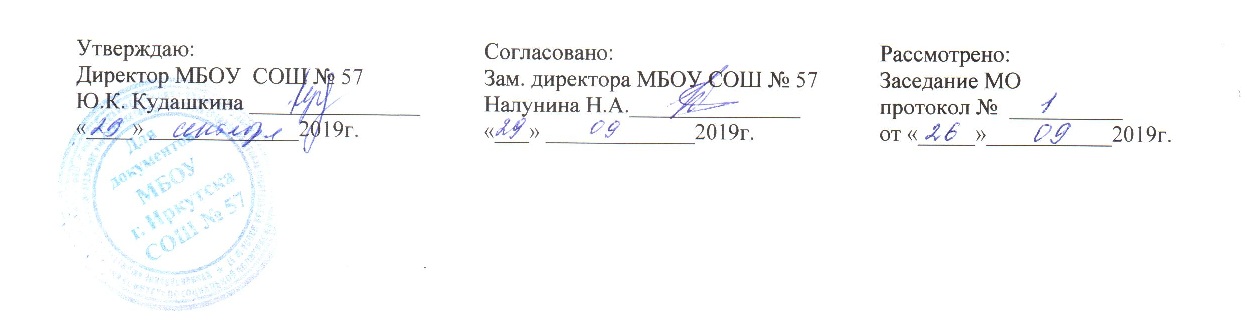 Рабочая программапо физической культуре для 1-4 классовФГОС НОО(уровень: общеобразовательный)2019/2020 учебный годПояснительная запискаРабочая  программа  учебного  предмета  «Физическая культура»  разработана  на  основе  требований  к  планируемым  результатам  освоения основной  образовательной программы МБОУ  г. Иркутска СОШ № 57, реализующей ФГОС на уровне начального общего образования.  	Основная образовательная программа начального общего образования определяет содержание и организацию учебного процесса на ступени начального общего образования и направлена на формирование общей культуры, духовно-нравственное, социальное, личностное и интеллектуальное развитие обучающихся, создание основ первоначальных представлений о значении физической культуры и ее влиянии на развитие человека.Предметом обучения физической культуры в начальной школе является укрепление здоровья, совершенствование физических качеств, освоение определенных двигательных действий, развитие мышления, творчества и самостоятельности.Выполнение данной цели связано с решением следующих образовательных задач:формирование общих представлений о физической культуре, ее значении в жизни человека; укрепление здоровья, улучшение осанки, содействие гармоничному физическому развитию;развитие основных физических качеств: силы, быстроты, выносливости, координации движений, гибкости;обучение физическим упражнениям из таких видов спорта, как гимнастика, легкая атлетика и плавание, а также подвижным играм и техническим действиям спортивных игр, входящих в школьную программу;содействие воспитанию нравственных и волевых качеств, развитию психических процессов и свойств личности;приобретение в области физической культуры знаний и умений, направленных на укрепление здоровья;развитие интереса к самостоятельным занятиям физическими упражнениями, утренней гимнастикой, физкультминутками и подвижными играми;обучение простейшим способам контроля над  физической нагрузкой, отдельным показателям физического развития и физической подготовленности.	В соответствии с базисным учебным планом на занятие физической культурой отводится 3 часа в неделю(1 час в спортивном зале, 2 часа плавание) в 1, 2, 3, 4 классах.Характеристика  (т.е. отличительные черты) программы: в соответствии с «Концепцией структуры и содержания образования в области физической культуры» предметом обучения в начальной школе является двигательная деятельность с общеразвивающей направленностью. В процессе овладения этой деятельностью у младших школьников не только совершенствуются физические качества, но и активно развиваются сознание и мышление, творческие способности и самостоятельность. Учитывая эти особенности, предлагаемая программа по физической культуре для учащихся начальной школы ориентируется на решение следующих целей и задач:Личностными результатами освоения учащимися содержания программы по физической культуре являются следующие умения:— активно включаться в общение и взаимодействие со сверстниками на принципах уважения и доброжелательности, взаимопомощи и сопереживания;— проявлять положительные качества личности и управлять своими эмоциями в различных (нестандартных) ситуациях и условиях;— проявлять дисциплинированность, трудолюбие и упорство в достижении поставленных целей;— оказывать бескорыстную помощь своим сверстникам, находить с ними общий язык и общие интересы.Метапредметными результатами освоения учащимися содержания программы по физической культуре являются следующие умения:— характеризовать явления (действия и поступки), давать им объективную оценку на основе освоенных знаний и имеющегося опыта;— находить ошибки при выполнении учебных заданий, отбирать способы их исправления;— общаться и взаимодействовать со сверстниками на принципах взаимоуважения и взаимопомощи, дружбы и толерантности;— обеспечивать защиту и сохранность природы во время активного отдыха и занятий физической культурой;— организовывать самостоятельную деятельность с учетом требований ее безопасности, сохранности инвентаря и оборудования, организации места занятий;— планировать собственную деятельность, распределять нагрузку и отдых в процессе ее выполнения;— анализировать и объективно оценивать результаты собственного труда, находить возможности и способы их улучшения;— видеть красоту движений, выделять и обосновывать эстетические признаки в движениях и передвижениях человека;— оценивать красоту телосложения и осанки, сравнивать их с эталонными образцами;— управлять эмоциями при общении со сверстниками и взрослыми, сохранять хладнокровие, сдержанность, рассудительность;— технически правильно выполнять двигательные действия из базовых видов спорта, использовать их в игровой и соревновательной деятельности.Предметными результатами освоения учащимися содержания программы по физической культуре являются следующие умения:— планировать занятия физическими упражнениями в режиме дня, организовывать отдых и досуг с использованием средств физической культуры;— излагать факты истории развития физической культуры, характеризовать ее роль и значение в жизнедеятельности человека, связь с трудовой и военной деятельностью;— представлять физическую культуру как средство укрепления здоровья, физического развития и физической подготовки человека;— измерять (познавать) индивидуальные показатели физического развития (длину и массу тела), развития основных физических качеств;— оказывать посильную помощь и моральную поддержку сверстникам при выполнении учебных заданий, доброжелательно и уважительно объяснять ошибки и способы их устранения;— организовывать и проводить со сверстниками подвижные игры и элементы соревнований, осуществлять их объективное судейство;— бережно обращаться с инвентарем и оборудованием, соблюдать требования техники безопасности к местам проведения;— организовывать и проводить занятия физической культурой с разной целевой направленностью, подбирать для них физические упражнения и выполнять их с заданной дозировкой нагрузки;— характеризовать физическую нагрузку по показателю частоты пульса, регулировать ее напряженность во время занятий по развитию физических качеств;— взаимодействовать со сверстниками по правилам проведения подвижных игр и соревнований;— в доступной форме объяснять правила (технику) выполнения двигательных действий, анализировать и находить ошибки, эффективно их исправлять;— подавать строевые команды, вести подсчет при выполнении общеразвивающих упражнений;— находить отличительные особенности в выполнении двигательного действия разными учениками, выделять отличительные признаки и элементы;— выполнять акробатические и гимнастические комбинации на высоком техничном уровне, характеризовать признаки техничного исполнения;— выполнять технические действия из базовых видов спорта, применять их в игровой и соревновательной деятельности;— выполнять жизненно важные двигательные навыки и умения различными способами, в различных изменяющихся, вариативных условиях.Содержание курсаЗнания о физической культуреФизическая культура. Физическая культура как система разнообразных форм занятий физическими упражнениями по укреплению здоровья человека. Ходьба, бег, прыжки, лазанье, ползание, ходьба на лыжах, плавание как жизненно важные способы передвижения человека.Правила предупреждения травматизма во время занятий физическими упражнениями: организация мест занятий, подбор одежды, обуви и инвентаря.Из истории физической культуры. История развития физической культуры и первых соревнований. Связь физической культуры с трудовой и военной деятельностью.Физические упражнения. Физические упражнения, их влияние на физическое развитие и развитие физических качеств. Физическая подготовка и ее связь с развитием основных физических качеств. Характеристика основных физических качеств: силы, быстроты, выносливости, гибкости и равновесия.Физическая нагрузка и ее влияние на повышение частоты сердечных сокращений.Способы физкультурной деятельностиСамостоятельные занятия. Составление режима дня. Выполнение простейших закаливающих процедур, комплексов упражнений для формирования правильной осанки и развития мышц туловища, развития основных физических качеств; проведение оздоровительных занятий в режиме дня (утренняя зарядка, физкультминутки).Самостоятельные наблюдения за физическим развитием и физической подготовленностью. Измерение длины и массы тела, показателей осанки и физических качеств. Измерение частоты сердечных сокращений во время выполнения физических упражнений.Самостоятельные игры и развлечения. Организация и проведение подвижных игр (на спортивных площадках и спортивных залах).Физическое совершенствованиеФизкультурно-оздоровительная деятельность. Комплексы физических упражнений для утренней зарядки, физкультминуток, занятий по профилактике и коррекции нарушений осанки.Организующие команды и приемы. Строевые действия в шеренге и колонне; выполнение строевых команд.Акробатические упражнения. Упоры; седы; упражнения в группировке; перекаты; стойка на лопатках; кувырки вперед и назад; гимнастический мост.Акробатические комбинации.: Мост из положения, лежа на спине, опуститься в исходное положение, переворот в положении лежа на животе, прыжок с опорой на руки в упор присев; кувырок вперед в упор присев, кувырок назад в упор присев, из упора присев кувырок назад до упора на коленях с опорой на руки, прыжком переход в упор присев, кувырок вперед.Гимнастические упражнения прикладного характера. Прыжки со скакалкой. Передвижение по гимнастической стенке. Преодоление полосы препятствий с элементами лазанья по наклонной гимнастической скамейке.Легкая атлетика.Беговые упражнения: с высоким подниманием бедра, прыжками и с ускорением, с изменяющимся направлением движения, из разных исходных положений; челночный бег; высокий старт с последующим ускорением.Прыжковые упражнения: на одной ноге и двух ногах на месте и с продвижением; в длину и высоту; спрыгивание и запрыгивание;Метание: малого мяча в вертикальную цель и на дальность.На материале гимнастики с основами акробатики:Развитие гибкости: широкие стойки на ногах; ходьба с включением широкого шага, глубоких выпадов, в приседе, с взмахом ногами; наклоны вперед, назад, в сторону в стойках на ногах, в седах; выпады и полушпагаты на месте; «выкруты» с гимнастической палкой, скакалкой; высокие взмахи поочередно и попеременно правой и левой ногой, стоя у гимнастической стенки и при передвижениях; комплексы упражнений, включающие в себя максимальное сгибание и пригибание туловища (в стойках и седах); индивидуальные комплексы по развитию гибкости.Развитие координации: произвольное преодоление простых препятствий; передвижение с резко изменяющимся направлением и остановками в заданной позе; ходьба по гимнастической скамейке, низкому гимнастическому бревну с меняющимся темпом и длиной шага, поворотами и приседаниями; воспроизведение заданной игровой позы; игры на переключение внимания, на расслабление мышц рук, ног, туловища (в положениях стоя и лежа, сидя); жонглирование малыми предметами; преодоление полос препятствий, включающих в себя висы, упоры, простые прыжки, перелезание через горку матов; комплексы упражнений на координацию с асимметрическими и последовательными движениями руками и ногами; равновесие типа «ласточка» на широкой опоре с фиксацией равновесия; упражнения на переключение внимания и контроля с одних звеньев тела на другие; упражнения на расслабление отдельных мышечных групп; передвижение шагом, бегом, прыжками в разных направлениях по намеченным ориентирам и по сигналу.Формирование осанки: ходьба на носках, с предметами на голове, с заданной осанкой; виды стилизованной ходьбы под музыку; комплексы корригирующих упражнений на контроль ощущений (в постановке головы, плеч, позвоночного столба), на контроль осанки в движении, положений тела и его звеньев стоя, сидя, лежа; комплексы упражнений для укрепления мышечного корсета.Развитие силовых способностей: динамические упражнения с переменой опоры на руки и ноги, на локальное развитие мышц туловища с использованием веса тела и дополнительных отягощений (набивные мячи до 1 кг, гантели до 100 г, гимнастические палки и булавы), комплексы упражнений с постепенным включением в работу основных мышечных групп и увеличивающимся отягощением; лазанье с дополнительным отягощением на поясе (по гимнастической стенке и наклонной гимнастической скамейке в упоре на коленях и в упоре присев); перелезание и перепрыгивание через препятствия с опорой на руки; подтягивание в висе стоя и лежа; отжимание, лежа с опорой на гимнастическую скамейку; прыжковые упражнения с предметом в руках (с продвижением вперед поочередно на правой и левой ноге, на месте вверх и вверх с поворотами вправо и влево), прыжки вверх-вперед толчком одной ногой и двумя ногами о гимнастический мостик; переноска партнера в парах.На материале легкой атлетики:Развитие координации: бег с изменяющимся направлением по ограниченной опоре; пробеганием коротких отрезков из разных исходных положений; прыжки через скакалку на месте на одной ноге и двух ногах поочередно.Развитие быстроты: повторное выполнение беговых упражнений с максимальной скоростью с высокого старта, из разных исходных положений; челночный бег; бег с горки в максимальном темпе; ускорение из разных исходных положений; броски в стенку и ловля теннисного мяча в максимальном темпе, из разных исходных положений, с поворотами.Развитие выносливости: равномерный бег в режиме умеренной интенсивности, чередующийся с ходьбой, с бегом в режиме большой интенсивности, с ускорениями; повторный бег с максимальной скоростью на дистанцию 30 м (с сохраняющимся или изменяющимся интервалом отдыха); бег на дистанцию до 400 м; равномерный 6_минутный бег.Развитие силовых способностей: повторное выполнение многоскоков; повторное преодоление препятствий (15–20 см); передача набивного мяча (1 кг) в максимальном темпе, по кругу, из разных исходных положений; метание набивных мячей (1—2 кг) одной рукой и двумя руками из разных исходных положений и различными способами (сверху, сбоку, снизу, от груди); повторное выполнение беговых нагрузок в горку; прыжки в высоту на месте с касанием рукой подвешенных ориентиров; прыжки с продвижением вперед (правым илевым боком), с доставанием ориентиров, расположенных на разной высоте; прыжки по разметкам в полуприсяди и присяди; запрыгивание с последующим спрыгиванием.При обучению плаванию программа решает следующие задачи:Выработать у учащихся положительный интерес к занятием плаванием. Овладеть жизненно необходимыми навыками плавания. Обучать и совершенствовать технику основных стилей спортивного плавания (кроль на груди, кроль на спине, брасс, баттерфляй). Укреплять здоровье учащиеся, повышать и поддерживать на оптимальном уровне физическую и умственную работоспособность, спортивную тренированность. Прививать необходимые теоретические знания в области гигиены, медицины. Развивать и совершенствовать физические качества. Воспитывать и совершенствовать высокие нравственные потребности: чувства коллективизма, взаимопомощи, чувства ответственности за себя и своих одноклассников, находящихся на занятии в бассейне.Ожидаемый результат: овладение, учащимися навыков основных способов плавания, привлечение к систематическим занятиям плавания. Повышение уровня общей и специальной физической подготовленности детей. Овладения навыками здорового образа жизни детьми, активное участие в общественной жизни. В рамках реализации программы и популяризации плавания в течение учебного года проводятся соревнования: «Золотая рыбка», «Веселые старты» на воде. К концу учебного года учащиеся должны научиться правильно, проплывать дистанцию 25 метров вольным стилем. В каждой четверти и в конце учебного года результаты обучения детей оцениваются учителям на контрольных уроках.Распределение учебного времени по разделам программы в  1-4 классеВедущая технология, ее цели и задачи, ожидаемые результаты: здоровье сберегающаяОсновные методы (продуктивные и репродуктивные и т.д.) работы на уроке:словесный; демонстрации; разучивания упражнений; совершенствования двигательных действий и воспитания физических  качеств; игровой и соревновательный.Уровень физической подготовленности учащихся 7-10 летТематическое планирование1 КЛАСС2 класс3 класс4 классСписок литературыЛях, В. И. Программы общеобразовательных учреждений. 1-1 классы: комплексная про-грамма физического воспитания учащихся 1-11 классов / В. И. Лях, А. А. Зданевич. — М.: Просвещение, 2011.Лях, В. И. Тесты в физическом воспитании школьников: пособие для учителя / В. И. Лях. - М.: ООО «Фирма "Издательство ACT"», 1998.Лях, В. И. Мой друг - физкультура: учебник для учащихся \-4 классов начальной школы /В. И. Лях. - М.: Просвещение, 2006.Примерные программы по учебным предметам. Начальная школа: в 2 ч. Ч. 2. - 4-е изд.перераб. - М.: Просвещение, 2011. - 231 с. - (Стандарты второго поколения).Кофман, Л. Б. Настольная книга учителя физической культуры / Л. Б. Кофман. - М.: Физкультура и спорт, 2008.Школьникова, К В. Я иду на урок. Книга для учителя физической культуры. 1-6 классы /Н. В. Школьникова, М. В. Тарасова. - М.: Издательство «Первое сентября», 2002.Ковалъко, В. И. Поурочные разработки по физкультуре. 1^4 классы / В. И. Ковалько. - М.:Вако, 2006.	Список дополнительной литературы:Программа Министерства образования РФ Физическое воспитание учащихся 1 – 11 классов общеобразовательной школы с направленным развитием двигательных способностей. // Сост. В.И. Лях и Г.В. Мейксон. – М., 2003.Булгакова Н.Ж. Обучение плаванию в школе. – М., Просвещение, 1974.Булгакова Н.Ж. Игры и развлечения на воде. Методические рекомендации. – М., 1980.Васильев В.С., Никитский Б.И. Обучение детей плаванию. – М., ФиС, 1973.Викулов А.Д., Бутин И.М. Развитие двигательных функций детей. – Ярославль: Гринго, 1998.Гончар И.А. Плавание: теория и методика преподавания: Учебник. – Минск: Четыре четверти, 1998.Плавание: Методические рекомендации (учебная программа) для тренеров детско-юношеских спортивных школ и училищ олимпийского резерва. / Под ред. А.В. Козлова. – М., 1993.Годик М.А. Контроль тренировочных и соревновательных нагрузок. – М., 2001.Косилов С.А. Внешние признаки утомления при физической нагрузке. / Физическая культура и спорт. – 1999. №4 стр.16.Кубышкин В.И. Учите детей плавать. – М., 1988.Осокина Т.И. Как научить детей плавать. Пособие для воспитателя детского сада. – 3-е изд. дораб. и доп. М., Просвещение, 1985.Разделы и темыКлассыКлассыКлассыКлассыРазделы и темыIIIIIIIVТеоретико-методические основы физической культуры93434341. Основы истории физической культуры и спорта++++2. Основы обучения двигательным действиям++++3. Основы воспитания физических качеств++++4. Психологические основы физической культуры++++5. Анатомо-физиологические основы мышечной деятельности++++6. Основы гигиены физического воспитания и закаливания, профилактики травматизма++++7. Основы тестирования, самоконтроля  и взаимоконтроля++++8. Методическая практика++++Базовые средства двигательной деятельности906868681. Гимнастика с элементами акробатики6810102. Легкая атлетика61414143. Лыжная подготовка––––4. Подвижные игры с элементами спортивных игр128665. Плавание66383838Общее количество часов99102102102№п./п.ФизическиеспособностиКонтрольное упражнение (тест)Воз-раст, летУровеньУровеньУровеньУровеньУровеньУровень№п./п.ФизическиеспособностиКонтрольное упражнение (тест)Воз-раст, летмальчикимальчикимальчикиДевочкиДевочкиДевочки№п./п.ФизическиеспособностиКонтрольное упражнение (тест)Воз-раст, летнизкийсреднийвысокийнизкийсреднийвысокий1СкоростныеБег 30 м, с78910117,5 и выше7,16,86,67,3-6,27,0-6,06,7-5,76,5-5,65,6 и ниже5,45,15,17,6 и выше7,37,06,67,5-6,47,2-6,26,9-6,06,5-5,65,8 и ниже5,65,35,22КоординационныеЧелночный бег 3х10 м, с789101111,2 и выше10,410,29,910,8-10,310,0-9,59,9-9,39,5-9,09,9 и ниже9,18,88,611,7 и выше11,210,810,411,3-10,610,7-10,110,3-9,710,0-9,510,2и ниже9,79,39,13Скоростно-силовыеПрыжки в длину с места, см7891011100 и ниже110120130115-135125-145130-150140-160155 и выше16517518585 и ниже90110120110-130125-140135-150140-150150 и выше1551601704Выносливость6-минутный бег, м7891011700 и ниже750800850750-900800-950850-1000900-10501100 и выше1150->>-1200->>-1250->>-500 и ниже550->>-600->>-650->>-600-800650-850700-900750-950900 и выше950->>-1000->>-1050->>-5ГибкостьНаклон вперед из положения, сидя, см78910111 и ниже1->>-1->>-2->>-3-53-53-54-6+9 и выше+7,5->>-7,5->>-8,5->>-2 и ниже2->>-2->>-3->>-6-95-86-97-1012,5и выше11,5->>-13,0->>-14,0->>-6СиловыеПодтягивание на высокой перекладине из виса, кол-во раз (М); на низкой перекладине из виса лежа, кол-во раз (Д)789101111112-32-33-43-44 и выше4->>-5->>-5->>-2 и ниже3->>-3->>-4->>-4-86-107-118-1312 и выше14->>-16->>-18->>-№тема урокакол-вочасов№тема урокакол-вочасов1Техника безопасности на уроках физкультуры.Игра «Класс СМИРНО!».12Техника безопасности на уроках в бассейне.13Ходьба, дыхание (выдох в воду)14Освоение навыков бега, развитие скоростных и координационных способностей.15Переходы шагом, прыжком.16Бег с помощью рук.17Развитие выносливости. Бег 30 м18Поплавок, разучивание игры «Караси и карпы»19«Медуза» скольжение110Подвижные игры. Прыжки в длину. Метание111Разучивание игры в «Фонтан» 112Работа ног кролем у бортика113Развитие скоростных силовых способностей. Подвижные игры114Скольжение на груди с работой ног115Плавание на ногах кролем с дощечкой116Строевые упражнения. Т. Б. на занятиях. Подвижные игры117Разучивание работы рук кролем118Работа рук кролем у бортика119Подвижные игры с мячом120Работа кролем с опорой о бортик в дыхании121Работа кролем у бортика с различным положением рук122Подвижные игры. Эстафеты с мячом123Скольжение на груди с работой рук и дыхание124Скольжение на груди с работой рук и ног125Подвижные игры с бегом на скорость.126Движение руками и ногами при плавании кролем на спине.127Прыжки в воду с тумбы.128Кувырок вперед. Техника безопасности по гимнастике.129Движение руками способом брасс.130Движение ногами способом брасс.131Варианты выполнения кувырков.132Проплывание отрезков под водой.133Движение ногами с плавательной досточкой кролем на груди.134Вис завесом одной и двумя ногами на перекладине.135Плавание с плавательной досточкой ноги брассом.136Плавание с плавательной досточкой руки брассом.137Лазанье по наклонной гимнастической скамейке.138Движения рук в плавании способом кроль на груди.139Движения ног в плавании способом кроль на груди.140Кувырок вперед. Кувырок назад.141Кувырок вперед. Кувырок назад.142Совершенствование упражнений «Стрела», «Поплавок»143Эстафеты на воде. Старт в воду.144Эстафеты на воде. Старт в воду.145Игра в лапту.146Брасс (изучение). Игра водное поло.147Упражнения на гимнастической скамейке.148Движение ногами способом дельфин с плавательнойдосточкой.149Движение руками способом дельфин с плавательнойдосточкой.150Прыжки в скакалку в тройках.151Обучение приемам самопомощи и помощи тонущим.152Плавание кролем на груди при помощи движении ног, в согласовании с дыханием.153Упражнения на гимнастической лестнице154Закрепление   навыка плавания кролем на спине.155Подтягивания на низкой перекладине из виса лежа согнувшись.156Совершенствование движений рук способом брасс в согласовании с дыханием.157Совершенствование движений ног способом брасс в согласовании с дыханием.158Варианты вращения обруча. Лазание по гимнастической лестнице159Плавание комбинированным способом, эстафеты.160Изучение движений рук способом дельфин в согласовании с дыханием.161Подвижная игра «Перестрелка».162Плавание кролем на спине в полной координации.163Плавание кролем на груди в полной координации.164Прыжки на мячах-хопах.165Плавание с досточкой при помощи ног на груди.166Плавание с досточкой при помощи рук на груди.167Ведение мяча.168Плавание в ластах169Эстафеты на воде170Пас и его значение для спортивных игр с мячом.171Плавание с задержкой дыхания.172Плавание произвольным способом.173Подвижная игра «Флаг на башне».174Специальные упражнения для техники кроль на груди.175Специальные упражнения для техники кроль на спине.176Круговая тренировка.177Скольжение на груди, эстафеты.178Скольжение на спине, эстафеты.179Метание мяча в цель.180Изучение движений рук и ног в плавании брасс.181Изучение движений рук и ног в плавании дельфин.182Броски и ловля мяча в парах.183Подвижная игра «Кто быстрее доплывет».184Упражнение в воде с задержкой дыхания.185Бег на 500 метров.186Обучение приемам самопомощи и помощи тонущим.187Игры, эстафеты в воде.188Подвижные и спортивные игры.189Эстафеты с предметами.190Тестирование бега на 30 метров.191Метание мяча на дальность.192Тестирование метания.193Прыжок в длину с разбега.194Беговые упражнения.195Передача эстафетной палочки. Подвижные игры.196Подвижные игры.197Прыжки в длину с разбега. Подвижные игры198Спортивная игра «Футбол».199Полоса препятствий. Задание на лето.1№тема урокакол-вочасов№тема урокакол-вочасов1Техника безопасности во время занятий физической культурой.12Техника челночного бега, низкий старт.13Стартовые ускорения с пробеганием отрезков 30,60м. Игра в лапту.14Бег 30, 60 метров на результат. (КУ)15Эстафетный бег, передача эстафетной палочки.16Техника прыжка в длину с разбега. Игра «Перестрелка».17Бег на средние дистанции . Прыжки в длину с разбега. 18Прыжки в длину с разбега на результат. (КУ) Игра в лапту.19Метание малого мяча в цель, на дальность. 110Метание мяча в цель. (КУ) Игра в футбол.111Челночный бег 3*10 м.(КУ)112Бег на выносливость. Бег  (КУ). Игра в лапту.113Бег 1000м.114Прыжок в длину с места. (КУ)Игра в лапту.115Техника безопасности во время занятий плаванием.116Развитие силовых качеств.117Игра в лапту. 118Подъём туловища  из положения лёжа за 30 секунд. (КУ)119Кроль на груди, спине. Движение ног.120Развитие ловкости, силы и скорости. Инструктаж по ТБ на занятиях по спортивным и подвижным играм. Баскетбол.121Кроль на спине. Поднимание предметов со дна.122Баскетбол.Ловля мяча на месте. Спортивная Игра.123Обучение движению ног при плавании  брасс.124Ловля и передача мяча. Развитие координационных способностей. 125Проплывание  вольным стилем .126Техника безопасности на уроках гимнастикой.127Перекаты в группировке с последующей опорой руками за головой.128Освоение технике плавания кроль на груди и на спине.129Стойка на лопатках.Развитие координационных способностей.130Стойка на лопатках. Кувырок вперед и назад. Развитие координационных способностей.131Освоение технике плавания движение ног при плавании кроль на груди. Водное поло.132Акробатические упражнения.Развитие гибкости, координационных способностей.133Поднимание туловища из положения, лёжа  на спине, руки за головой. (КУ)134Старт с тумбочки. Поднимание предметов со дна.135 Опорный прыжок.Обучение. Развитие координации, силовых качеств.136Сгибание рук в висе (КУ)137Согласование движений рук и ног в  кроле на груди, при плавании на спине.138Опорный прыжок «ноги врозь».  Прыжок боком с поворотом на 90 0.139Упражнения в равновесии, акробатическая комбинация.140Согласование движений рук и ног кролем на груди с дыханием.141Висы.Строевыеупражнения.Подвижные игры.142Совершенствование движений рук при плавании кролем на спине.143Опорный прыжок  на результат. (КУ)144Упражнения на гимнастической скамейке.145Водное поло.146Инструктаж по ТБ на занятиях спортивных игр. Волейбол.147 Волейбол. Стойка и передвижения игрока в волейболе. Спортивная игра.148Брасс. Движение рук и ног. Обучение.149Верхняя передача мяча над собой.Развитие координационных способностей. 150Брасс. Движение ног. Обучение.151Нижняя передача мяча над собой. Прямой нападающий удар после подбрасывания мяча партнером. Игра по упрощенным правилам.152Скольжение на спине с различным положением рук. Игры.153Верхняя и нижняя передачи мяча над собой. Передача в тройках после перемещения. 154Нижняя  подача мяча.Игра пионер – бол с  элементами волейбола.155Скольжение на груди, прямые руки вперёд. Скольжение на спине, прямые руки вверх.156Приём и передача мяча.Игра по упрощенным правилам.157Плавание при помощи движения ног кролем на груди с различным положением рук затем с выдохами в воду.158Подача мяча.Игра « Лапта волейболиста»159Плавание с пенопластовой доской при помощи движений ног способом кроль на груди.160Приём мяча с подачи.Эстафета волейболиста.161Плавание произвольным способом.162Учебная игра в волейбол.163Изучение техники «Торпеда» на груди и на спине.164Совершенствование передачи мяча.Учебная игра.165Плавание комбинированным способом: - руки брасс, ноги кроль;- руки дельфин, ноги кроль.166Совершенствование передачи мяча. Учебная игра.167Совершенствование умений в плавании способом «кроль на груди».168Основные приёмы игры.169Обучение плаванию произвольным способом на задержке дыхания.170Развитие ловкости, силы и скорости. Инструктаж по ТБ на занятиях.Баскетбол.171Совершенствование техники плавания. Игры в воде.172Бросок двумя руками от головы с места. Передачи мяча двумя руками от груди на месте.173Сочетание приемов: ведение, передача, бросок. Бросок одной от плеча в движении на оценку. Штрафной бросок.174Совершенствование техники плавания. Старт с тумбочки.175Подвижные игры с элементами баскетбола.176Игра в баскетбол по упрощенным правилам.177Плавание произвольным стилем 25 метров. (КУ)178Прыжок в длину с места. (КУ).Игра в лапту.179Стартовые ускорения с пробеганием отрезков 60м,100м.180Челночный бег 3*10 м (с). (КУ)181Эстафетный бег, передача эстафетной палочки. Прыжки в длину с разбега.182Низкий старт.  Стартовый разгон.Бег на 30 метров. (КУ)183Бег с ускорением до 70-Бег(КУ)184Бег на  выносливость,400, 800 метров.185Метание теннисного мяча на дальность с 5-6 шагов. Правила соревнований в метании мяч186Эстафетный бег. Развитие скоростных качеств. Правила использования   легко атлетических  упражнений для развития скоростных качеств.187Преодоление полосы препятствий из 9 элементов.188Развитие скоростно-силовых, координационных способностей.189Сочетание приемов: ведение, передача, бросок. Бросок одной от плеча в движении на оценку. Штрафной бросок.190Совершенствование техники плавания. Старт с тумбочки.191Подвижные игры с элементами баскетбола.192Игра в баскетбол по упрощенным правилам.193Плавание произвольным стилем 25 метров. (КУ)194Прыжок в длину с места. (КУ).Игра в лапту.195Стартовые ускорения с пробеганием отрезков 60м,100м.196Челночный бег 3*10 м (с). (КУ)Подвижные игры.197Эстафетный бег, передача эстафетной палочки. Прыжки в длину с разбега.198Низкий старт.  Стартовый разгон.Бег на 30 метров. (КУ)199Бег с ускорением до 70-Бег(КУ)1100Бег на  выносливость,400, 800 метров.1101Метание теннисного мяча на дальность с 5-6 шагов.Правила соревнований в метании мяча.1102Эстафетный бег. Развитие скоростных качеств. Правила использования   легко атлетических  упражнений для развития скоростных качеств.1№тема урокакол-вочасов№тема урокакол-вочасов1Техника безопасности во время занятий физической культурой.12Техника челночного бега, низкий старт.13Стартовые ускорения с пробеганием отрезков 30,60м. Игра в лапту.14Бег 30, 60 метров на результат. (КУ)15Эстафетный бег,передача эстафетной палочки.16Техника прыжка в длину с разбега. Игра «Перестрелка».17Бег на средние дистанции . Прыжки в длину с разбега. 18Прыжки в длину с разбега на результат. (КУ) Игра в лапту.19Метание малого мяча в цель, на дальность. 110Метание мяча в цель. (КУ).Игра в футбол.111Челночный бег 3*10 м.(КУ)112Бег на выносливость.Бег (КУ). Игра в лапту.113Бег 1000м.114Прыжок в длину с места. (КУ).Игра в лапту.115Техника безопасности во время занятий плаванием.116Развитие силовых качеств.117Игра в лапту. 118Подъём туловища  из положения, лёжа за 30 секунд. (КУ)119Кроль на груди, спине. Движение ног.120Развитие ловкости, силы и скорости. Инструктаж по ТБ на занятиях по спортивным и подвижным играм. Баскетбол.121Кроль на спине. Поднимание предметов со дна.122Баскетбол.Ловля мяча на месте. Спортивная Игра.123Обучение движению ног при плавании  брасс.124Ловля и передача мяча. Развитие координационных способностей. 125Проплывание  вольным стилем .126Техника безопасности на уроках гимнастикой.127Перекаты в группировке с последующей опорой руками за головой.128Освоение технике плавания кроль на груди и на спине.129Стойка на лопатках.Развитие координационных способностей.130Стойка на лопатках. Кувырок вперед и назад. Развитие координационных способностей.131Освоение технике плавания движение ног при плавании кроль на груди. Водное поло.132Акробатические упражнения.Развитие гибкости, координационных способностей.133Поднимание туловища из положения, лёжа  на спине, руки за головой. (КУ)134Старт с тумбочки. Поднимание предметов со дна.135 Опорный прыжок.Обучение. Развитие координации, силовых качеств.136Сгибание рук в висе (КУ)137Согласование движений рук и ног в  кроле на груди, при плавании на спине.138Опорный прыжок «ноги врозь».  Прыжок боком с поворотом на 90 0.139Упражнения в равновесии, акробатическая комбинация.140Согласование движений рук и ног кролем на груди с дыханием.141Висы.Строевыеупражнения.Подвижные игры.142Совершенствование движений рук при плавании кролем на спине.143Опорный прыжок  на результат. (КУ)144Упражнения на гимнастической скамейке.145Водное поло.146Инструктаж по ТБ на занятиях спортивных игр. Волейбол.147 Волейбол. Стойка и передвижения игрока в волейболе. Спортивная игра.148Брасс. Движение рук и ног. Обучение.149Верхняя передача мяча над собой.Развитие координационных способностей. 150Брасс. Движение ног. Обучение.151Нижняя передача мяча над собой. Прямой нападающий удар после подбрасывания мяча партнером. Игра по упрощенным правилам.152Скольжение на спине с различным положением рук. Игры.153Верхняя и нижняя передачи мяча над собой. Передача в тройках после перемещения. 154Нижняя  подача мяча.Игра пионер – бол с  элементами волейбола.155Скольжение на груди, прямые руки вперёд. Скольжение на спине, прямые руки вверх.156Приём и передача мяча.Игра по упрощенным правилам.157Плавание при помощи движения ног кролем на груди с различным положением рук затем с выдохами в воду.158Подача мяча.Игра « Лапта волейболиста»159Плавание с пенопластовой доской при помощи движений ног способом кроль на груди.160Приём мяча с подачи.Эстафета волейболиста.161Плавание произвольным способом.162Учебная игра в волейбол.163Изучение техники «Торпеда» на груди и на спине.164Совершенствование передачи мяча.Учебная игра.165Плавание комбинированным способом: - руки брасс, ноги кроль;- руки дельфин, ноги кроль.166Совершенствование передачи мяча. Учебная игра.167Совершенствование умений в плавании способом «кроль на груди».168Основные приёмы игры.169Обучение плаванию произвольным способом на задержке дыхания.170Развитие ловкости, силы и скорости. Инструктаж по ТБ на занятиях.Баскетбол.171Совершенствование техники плавания. Игры в воде.172Бросок двумя руками от головы с места. Передачи мяча двумя руками от груди на месте.173Сочетание приемов: ведение, передача, бросок. Бросок одной от плеча в движении на оценку. Штрафной бросок.174Совершенствование техники плавания. Старт с тумбочки.175Подвижные игры с элементами баскетбола.176Игра в баскетбол по упрощенным правилам.177Плавание произвольным стилем 25 метров. (КУ)178Прыжок в длину с места. (КУ).Игра в лапту.179Стартовые ускорения с пробеганием отрезков 60м,100м.180Челночный бег 3*10 м (с). (КУ)181Эстафетный бег, передача эстафетной палочки. Прыжки в длину с разбега.182Низкий старт.  Стартовый разгон.Бег на 30 метров. (КУ)183Бег с ускорением до 70-Бег(КУ)184Бег на  выносливость,400, 800 метров.185Метание теннисного мяча на дальность с 5-6 шагов.Правила соревнований в метании мяч186Эстафетный бег. Развитие скоростных качеств. Правила использования   легко атлетических  упражнений для развития скоростных качеств.187Преодоление полосы препятствий из 9 элементов.188Развитие скоростно-силовых, координационных способностей.189Сочетание приемов: ведение, передача, бросок. Бросок одной от плеча в движении на оценку. Штрафной бросок.190Совершенствование техники плавания. Старт с тумбочки.191Подвижные игры с элементами баскетбола.192Игра в баскетбол по упрощенным правилам.193Плавание произвольным стилем 25 метров. (КУ)194Прыжок в длину с места. (КУ).Игра в лапту.195Стартовые ускорения с пробеганием отрезков 60м,100м.196Челночный бег 3*10 м (с). (КУ).Подвижные игры.197Эстафетный бег, передача эстафетной палочки. Прыжки в длину с разбега.198Низкий старт.  Стартовый разгон..Бег на 30 метров. (КУ)199Бег с ускорением до 70-Бег(КУ)1100Бег на  выносливость,400, 800 метров.1101Метание теннисного мяча на дальность с 5-6 шагов. Правила соревнований в метании мяча.1102Эстафетный бег. Развитие скоростных качеств. Правила использования   легко атлетических  упражнений для развития скоростных качеств.1№тема урокакол-вочасов№тема урокакол-вочасов1Техника безопасности во время занятий физической культурой.12Техника челночного бега, низкий старт.13Стартовые ускорения с пробеганием отрезков 30,60м. Игра в лапту.14Бег 30, 60 метров на результат. (КУ)15Эстафетный бег, передача эстафетной палочки.16Техника прыжка в длину с разбега. Игра «Перестрелка».17Бег на средние дистанции . Прыжки в длину с разбега. 18Прыжки в длину с разбега на результат. (КУ) Игра в лапту.19Метание малого мяча в цель, на дальность. 110Метание мяча в цель. (КУ)Игра в футбол.111Челночный бег 3*10 м.(КУ)112Бег на выносливость.Бег (КУ). Игра в лапту.113Бег 1000м.114Прыжок в длину с места. (КУ)Игра в лапту.115Техника безопасности во время занятий плаванием.116Развитие силовых качеств.117Игра в лапту. 118Подъём туловища  из положения, лёжа за 30 секунд. (КУ)119Кроль на груди, спине. Движение ног.120Развитие ловкости, силы и скорости. Инструктаж по ТБ на занятиях по спортивным и подвижным играм. Баскетбол.121Кроль на спине. Поднимание предметов со дна.122Баскетбол. Ловля мяча на месте. Спортивная Игра.123Обучение движению ног при плавании  брасс.124Ловля и передача мяча. Развитие координационных способностей. 125Проплывание  вольным стилем .126Техника безопасности на уроках гимнастикой.127Перекаты в группировке с последующей опорой руками за головой.128Освоение технике плавания кроль на груди и на спине.129Стойка на лопатках. Развитие координационных способностей.130Стойка на лопатках. Кувырок вперед и назад. Развитие координационных способностей.131Освоение технике плавания движение ног при плавании кроль на груди. Водное поло.132Акробатические упражнения. Развитие гибкости, координационных способностей.133Поднимание туловища из положения, лёжа  на спине, руки за головой. (КУ)134Старт с тумбочки. Поднимание предметов со дна.135 Опорный прыжок.Обучение. Развитие координации, силовых качеств.136Сгибание рук в висе (КУ)137Согласование движений рук и ног в  кроле на груди, при плавании на спине.138Опорный прыжок «ноги врозь».  Прыжок боком с поворотом на 90 0.139Упражнения в равновесии, акробатическая комбинация.140Согласование движений рук и ног кролем на груди с дыханием.141Висы. Строевые упражнения. Подвижные игры.142Совершенствование движений рук при плавании кролем на спине.143Опорный прыжок  на результат. (КУ)144Упражнения на гимнастической скамейке.145Водное поло.146Инструктаж по ТБ на занятиях спортивных игр. Волейбол.147 Волейбол. Стойка и передвижения игрока в волейболе. Спортивная игра.148Брасс. Движение рук и ног. Обучение.149Верхняя передача мяча над собой .Развитие координационных способностей. 150Брасс. Движение ног. Обучение.151Нижняя передача мяча над собой. Прямой нападающий удар после подбрасывания мяча партнером. Игра по упрощенным правилам.152Скольжение на спине с различным положением рук. Игры.153Верхняя и нижняя передачи мяча над собой. Передача в тройках после перемещения. 154Нижняя  подача мяча.Игра пионер – бол с  элементами волейбола.155Скольжение на груди, прямые руки вперёд. Скольжение на спине, прямые руки вверх.156Приём и передача мяча.Игра по упрощенным правилам.157Плавание при помощи движения ног кролем на груди с различным положением рук затем с выдохами в воду.158Подача мяча. Игра « Лапта волейболиста»159Плавание с пенопластовой доской при помощи движений ног способом кроль на груди.160Приём мяча с подачи. Эстафета волейболиста.161Плавание произвольным способом.162Учебная игра в волейбол.163Изучение техники «Торпеда» на груди и на спине.164Совершенствование передачи мяча. Учебная игра.165Плавание комбинированным способом: - руки брасс, ноги кроль;- руки дельфин, ноги кроль.166Совершенствование передачи мяча. Учебная игра.167Совершенствование умений в плавании способом «кроль на груди».168Основные приёмы игры.169Обучение плаванию произвольным способом на задержке дыхания.170Развитие ловкости, силы и скорости. Инструктаж по ТБ на занятиях Баскетбол.171Совершенствование техники плавания. Игры в воде.172Бросок двумя руками от головы с места. Передачи мяча двумя руками от груди на месте.173Сочетание приемов: ведение, передача, бросок. Бросок одной от плеча в движении на оценку. Штрафной бросок.174Совершенствование техники плавания. Старт с тумбочки.175Подвижные игры с элементами баскетбола.176Игра в баскетбол по упрощенным правилам.177Плавание произвольным стилем 25 метров. (КУ)178Прыжок в длину с места. (КУ). Игра в лапту.179Стартовые ускорения с пробеганием отрезков 60м,100м.180Челночный бег 3*10 м (с). (КУ)181Эстафетный бег, передача эстафетной палочки. Прыжки в длину с разбега.182Низкий старт.  Стартовый разгон. Бег на 30 метров. (КУ)183Бег с ускорением до 70-Бег 60 метров. (КУ)184Бег на  выносливость,400, 800 метров.185Метание теннисного мяча на дальность с 5-6 шагов. Правила соревнований в метании мяч186Эстафетный бег. Развитие скоростных качеств. Правила использования   лёгко атлетических  упражнений для развития скоростных качеств.187Преодоление полосы препятствий из 9 элементов.188Развитие скоростно-силовых, координационных способностей.189Сочетание приемов: ведение, передача, бросок. Бросок одной от плеча в движении на оценку. Штрафной бросок.190Совершенствование техники плавания. Старт с тумбочки.191Подвижные игры с элементами баскетбола.192Игра в баскетбол по упрощенным правилам.193Плавание произвольным стилем 25 метров. (КУ)194Прыжок в длину с места. (КУ).Игра в лапту.195Стартовые ускорения с пробеганием отрезков 60м,100м.196Челночный бег 3*10 м (с). (КУ)Подвижные игры.197Эстафетный бег, передача эстафетной палочки. Прыжки в длину с разбега.198Низкий старт.  Стартовый разгон.Бег на 30 метров. (КУ)199Бег с ускорением до 70-Бег 60 метров. (КУ)1100Бег на  выносливость,400, 800 метров.1101Метание теннисного мяча на дальность с 5-6 шагов. Правила соревнований в метании мяча.1102Эстафетный бег. Развитие скоростных качеств. Правила использования   лёгко атлетических  упражнений для развития скоростных качеств.1